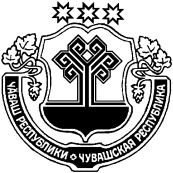 Об утверждении порядка разработки среднесрочного финансового плана Янтиковского муниципального округа Чувашской РеспубликиВ соответствии со ст. 174 Бюджетного кодекса Российской Федерации, в целях обеспечения своевременного и качественного составления проекта бюджета Янтиковского муниципального округа Чувашской Республики и среднесрочного финансового плана Янтиковского муниципального округа Чувашской Республики администрация Янтиковского муниципального округа Чувашской Республики п о с т а н о в л я е т:1. Утвердить Порядок разработки среднесрочного финансового плана Янтиковского муниципального округа Чувашской Республики согласно приложению к настоящему постановлению.2. Настоящее постановление вступает в силу со дня его официального опубликования.Глава Янтиковского муниципального округа                                                                       В.Б. Михайлов                           Приложениек постановлению администрации
Янтиковского муниципального округа
от 20.06.. 2023 № 518Порядок
разработки среднесрочного финансового плана Янтиковского муниципального округа Чувашской Республики1. В случае составления и утверждения проекта бюджета Янтиковского муниципального округа Чувашской Республики на очередной финансовый год администрацией Янтиковского муниципального округа Чувашской Республики в соответствии со статьей 169 Бюджетного кодекса Российской Федерации разрабатывается и утверждается среднесрочный финансовый план Янтиковского муниципального округа Чувашской Республики.Среднесрочный финансовый план Янтиковского муниципального округа Чувашской Республики (далее - СФП) на очередной финансовый год и плановый период разрабатывается в соответствии с Бюджетным кодексом Российской Федерации, а также основными направлениями бюджетной и налоговой политики Янтиковского муниципального округа Чувашской Республики.Под СФП понимается документ, содержащий основные параметры проекта бюджета Янтиковского муниципального округа Чувашской Республики (далее - бюджета Янтиковского муниципального округа).Значения показателей СФП и основных показателей проекта бюджета Янтиковского муниципального округа должны соответствовать друг другу.2. СФП разрабатывается в целях:- формирования бюджета Янтиковского муниципального округа на очередной финансовый год с учетом среднесрочных тенденций социально-экономического развития;- информирование главных распорядителей (распорядителей) бюджетных средств и иных участников бюджетного процесса о финансовом отражении среднесрочных тенденций развития муниципального образования;- комплексного прогнозирования финансовых последствий разрабатываемых и реализуемых программ и решений;- отслеживание негативных тенденций и своевременного принятия соответствующих мер.3. Формирование СФП осуществляет финансовый отдел администрации Янтиковского муниципального округа Чувашской Республики по форме согласно приложению к настоящему Порядку до 15 ноября текущего года.4. Утвержденный СФП должен содержать следующие показатели:- прогнозируемый общий объем доходов и расходов бюджета Янтиковского муниципального округа (таблица 1 формы);- объемы бюджетных ассигнований по главным распорядителям бюджетных средств по разделам, подразделам, целевым статьям и видам расходов классификации расходов бюджета Янтиковского муниципального округа (таблица 2 формы);- дефицит (профицит) бюджета Янтиковского муниципального округа;- верхний предел муниципального долга по состоянию на 1 января года, следующего за очередным финансовым годом (очередным финансовым годом и каждым годом планового периода).5. Показатели СФП носят индикативный характер.6. Прогнозирование общего объема доходов бюджета Янтиковского муниципального округа СФП производится на основании следующих исходных данных:- действующих на день внесения проекта решения о бюджете Янтиковского муниципального округа на очередной финансовый год в Собрание депутатов Янтиковского муниципального органа нормативных правовых актов Чувашской Республики и муниципальных правовых актов Янтиковского муниципального округа в сфере налоговых и бюджетных правоотношений;- показателей уточненного прогноза социально-экономического развития Янтиковского муниципального округа на очередной финансовый год (очередной финансовый год и плановый период);- сведений, представленных главными администраторами (администраторами) доходов бюджета Янтиковского муниципального округа;- иных показателей.7. Прогнозирование общего объема расходов, объемов бюджетных ассигнований бюджета Янтиковского муниципального округа в ведомственной структуре расходов в СФП осуществляется на основании следующих данных:- действующих на момент составления СФП бюджетного законодательства Российской Федерации, иных документов (проектов документов), подготовленных федеральными органами государственной власти, органами государственной власти Чувашской Республики, органами местного самоуправления Янтиковского муниципального округа, по вопросам бюджетного планирования;- показателей уточненного прогноза социально-экономического развития Янтиковского муниципального округа на очередной финансовый год (очередной финансовый год и плановый период);- показателей бюджета Янтиковского муниципального округа по расходам на очередной финансовый год;- реестра расходных обязательств Янтиковского муниципального округа;- порядка планирования бюджетных ассигнований бюджета Янтиковского муниципального округа на очередной финансовый год;- расчетов объемов бюджетных ассигнований бюджета Янтиковского округа, представленных главными распорядителями бюджетных средств;- муниципальных программ Янтиковского муниципального округа.8. Дефицит (профицит) бюджета Янтиковского муниципального округа в СФП определяется как сальдо прогнозируемых доходов и расходов.9. При формировании показателей верхнего предела муниципального долга необходимо учитывать требования Бюджетного кодекса Российской Федерации.10. Проект СФП разрабатывается путем уточнения параметров планового периода утвержденного СФП и добавления параметров на второй год планового периода.11. Показатели СФП могут быть изменены при разработке и утверждении проекта СФП на очередной финансовый год и плановый период в связи с уточнением основных параметров прогноза социально-экономического развития Янтиковского муниципального округа на очередной финансовый год и плановый период.12. Пояснительная записка к проекту СФП составляется финансовым отделом администрации Янтиковского муниципального округа.Пояснительная записка должна содержать:- обоснование параметров СФП;- сопоставление параметров СФП с ранее одобренными параметрами с указанием причин планируемых изменений.13. Проект СФП направляется финансовым отделом администрации Янтиковского муниципального округа на рассмотрение и утверждение в администрацию Янтиковского муниципального округа и представляется в Собрание депутатов Янтиковского муниципального округа одновременно с проектом бюджета Янтиковского муниципального округа на очередной финансовый год.Приложение
к порядку разработки среднесрочного
финансового плана Янтиковского
муниципального округа
Чувашской РеспубликиСреднесрочный финансовый план
Янтиковского муниципального округа Чувашской Республики на ____ год и плановый период 20__ и 20___ годовТаблица 1Основные показатели
среднесрочного финансового плана на 20___ год и плановый период 20___ и 20__ годов(тыс. рублей)Таблица 2Распределение
объемов бюджетных ассигнований по главным распорядителям средств бюджета Янтиковского муниципального округа на 20__ год и плановый период 20__ и 20__ годов(тыс. рублей)ЧУВАШСКАЯ РЕСПУБЛИКА ЧĂВАШ РЕСПУБЛИКИ АДМИНИСТРАЦИЯ ЯНТИКОВСКОГО МУНИЦИПАЛЬНОГО ОКРУГАПОСТАНОВЛЕНИЕ20.06.2023 № 518село ЯнтиковоТĂВАЙ МУНИЦИПАЛЛĂ ОКРУГĚНАДМИНИСТРАЦИЙĔЙЫШĂНУ20.06.2023 518№ Тǎвай ялěПоказателиОчередной финансовый годПервый год планового периодаВторой год планового периода1234Всего доходовв том числе:Налоговые и неналоговые доходыБезвозмездные поступленияв том числе:- безвозмездные поступления от других бюджетов бюджетной системы Российской ФедерацииВсего расходовДефицит (-), профицит (+)Верхний предел муниципального долга на 1 января, следующего за очередным финансовым годом (и каждым годом планового периода)Nп/пНаименование главного распорядителя бюджетных средствКод главного распорядителя бюджетных средствРЗПРЦСРВРСуммаСуммаСуммаNп/пНаименование главного распорядителя бюджетных средствКод главного распорядителя бюджетных средствРЗПРЦСРВРОчередной финансовый годПервый год планового периодаВторой год планового периода12345678910